Биология. 8 а, б, в класс.  График освоения учебного материала 27-30.04.Учитель Аничина Е.Б1. Дата урока №7 - 27-29.04.2020        Тема. Особенности высшей нервной деятельности (ВНД). Железы внутренней секреции.2. Задание. §56-57 читать.. Записать в тетрадь : тему и все конспекты (СМ. ниже).ВНД - это деятельность  мозга, связанная с его психикой.Проявления ВНД:1.Мышление2.Речь3.Память4.Внимание5.Эмоции6.Воля.Речь: видимая (письменная), слышимая (устная), произносимая (вслух или про себя).И.П. Павлов о двух сигнальных системах.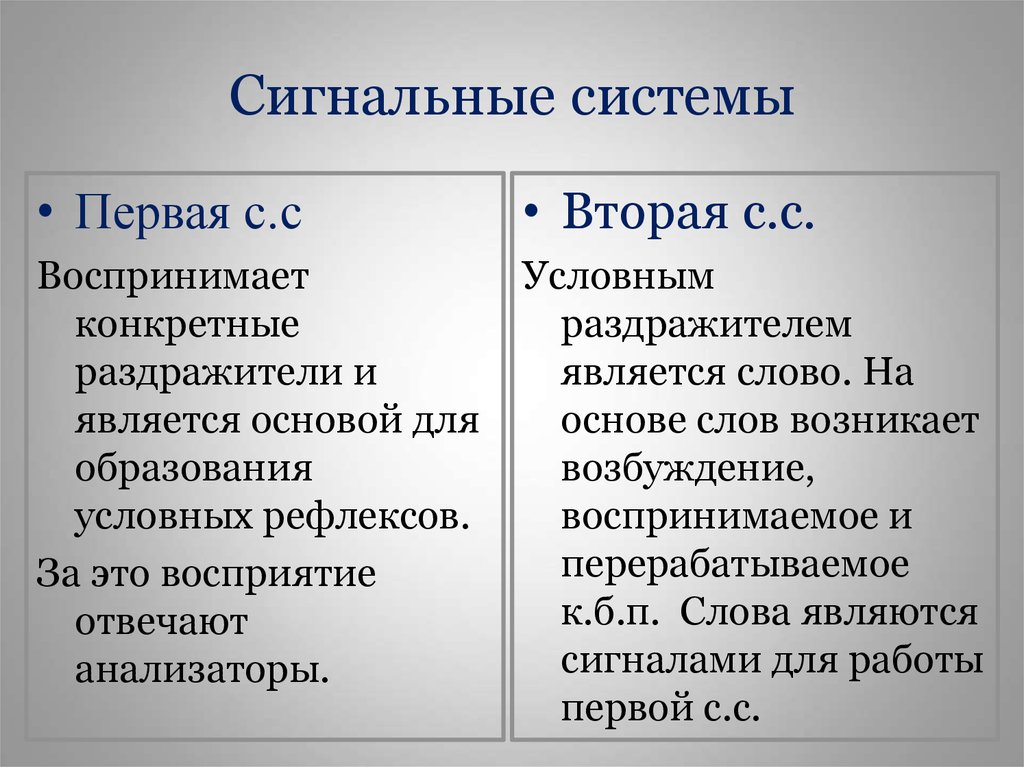 Виды памяти: 1) по активности психики- двигательная, смысловая, образная, эмоциональная;	2) по продолжительности -кратковременная, долговременная;	3) по цели- непроизвольная, произвольная.______________________Тема. ЖЕЛЕЗЫ ВНУТРЕННЕЙ СЕКРЕЦИИ.(ЖВС)Задание §58-59 читать.Переписать конспект в тетрадь.Эндокринная система- совокупность желез внутренней секреции, согласованная деятельность которых обеспечивает(совместно с Н.С.)регуляцию функций организма. Эндокринные железы (ЖВС) не имеют выводных протоков, выделяют гормоны в кровь или лимфу.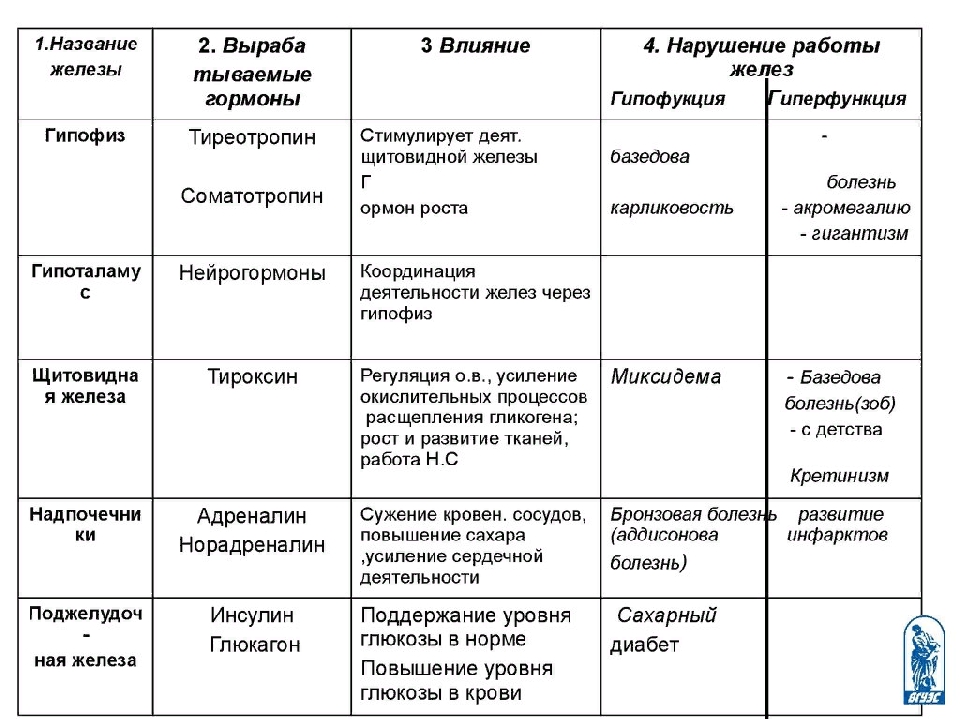 3. Срок дидлайн-29.04.2020 до 17.00 ч.4. Обратная связь с учителем Электронная почта   elenaanichina1962@gmail.com(в теме письма указывать-Класс 8-а, б, в,  биология, ФИ обучающегося) или  ВК Елена Аничина.